      Refunds for this class must be requested at least 48 hours prior to the class. No refunds will be issued after that time. A $5.00 processing fee will be charged.             2022-2023CEUs for CNAs 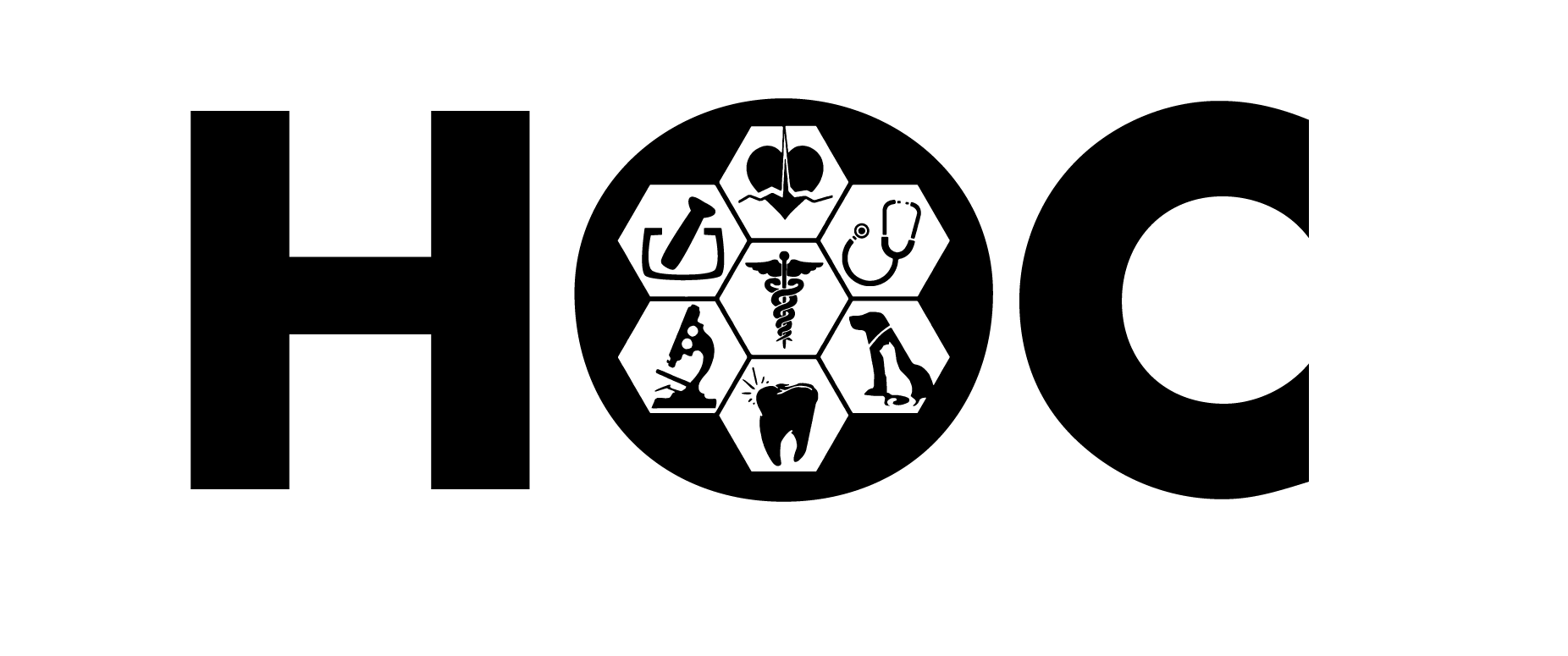 Certified Nurse Assistants must complete 24 hours of continuing education units (CEUs) per year.  HOC is approved to provide CEUs on a wide variety of issues affecting patients and their care.  Each hour of instruction equals 1 CEU.  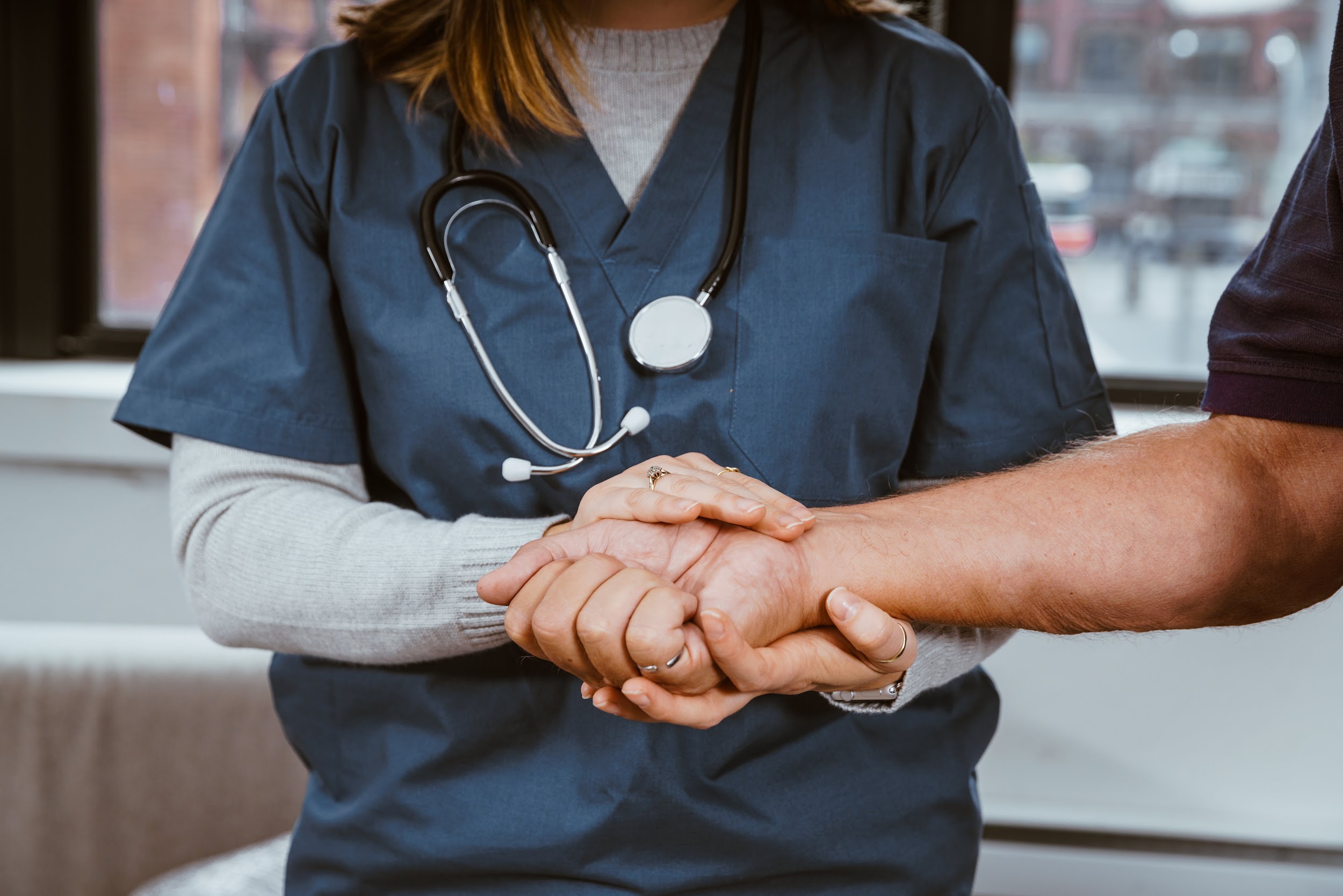 Class registration fee:  $15 for each 3-hour sessionMorning Session- 8:00 am - 11:00 am (see schedule below for subject reviewed)Afternoon Session- 12:00 pm - 3:00 pm  (see schedule below for subject reviewed) Classes will be in person on our campus in Room 503*Schedules are subject to change at any time Requirements:Hold an active California CNA certification 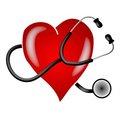    Health Occupations Center        9368 Oakbourne Road            Santee, CA  92071               hoc.guhsd.net                619.956.4300Successful completion of each class session equals 3 continuing education unitsSuccessful completion of each class session equals 3 continuing education unitsSuccessful completion of each class session equals 3 continuing education unitsCLASS DATETIMECLASS SUBJECTJanuary 14, 20238:00 am - 11:00 amPain and the ElderlyJanuary 14, 202312:00 pm - 3:00 pmParkinson’s DiseaseFebruary 4, 20238:00 am - 11:00 amPressure Ulcers and ProfessionalismFebruary 4, 202312:00 pm - 3:00 pmWork EthicMarch 4, 20238:00 am - 11:00 amCommon GI DisordersMarch 4, 202312:00 pm - 3:00 pmUnderstanding DiabetesApril 1, 20238:00 am - 11:00 amUnderstanding DementiaApril 1, 202312:00 pm - 3:00 pmTalking About DeathMay 6, 20238:00 am - 11:00 amUnderstanding CVAsMay 6, 202312:00 pm - 3:00 pmUnderstanding COPDJune 3, 20238:00 am - 11:00 amUnderstanding CancerJune 3, 202312:00 pm - 3:00 pmTaking Care of Your Back